Name of Journal: World Journal of OrthopedicsESPS Manuscript NO: 24993Manuscript Type: Systematic ReviewsArterial complications, venous thromboembolism and deep venous thrombosis prophylaxis after anterior cruciate ligament reconstruction: A systematic reviewJanssen RPA et al. Vascular complications after ACL reconstructionRob Paulus Augustinus Janssen, Daan Martijn Janssen, Max Reijman, Jan Bernardus Antonius van MourikRob Paulus Augustinus Janssen, Daan Martijn Janssen, Max Reijman, Jan Bernardus Antonius van Mourik, Department of Sports Medicine and Orthopaedic, Máxima Medical Center, 5600 Eindhoven, The NetherlandsRob Paulus Augustinus Janssen, Daan Martijn Janssen, Max Reijman, Jan Bernardus Antonius van Mourik, Department of Orthopaedics and Trauma, Máxima Medical Center, 5500 Veldhoven, The NetherlandsMax Reijman, Department of Orthopaedic Surgery Erasmus MC, University Medical Center Rotterdam, 3100 Rotterdam, The NetherlandsAuthor contributions: Janssen RPA, Janssen DM, Reijman M and van Mourik JBA performed the systematic review; Reijman M performed the statistical analysis; Janssen RPA and Reijman M wrote the paper.Conflict-of-interest statement: None of the authors have any conflict of interest in this research.Data sharing statement: No data were created so no data are available.Open-Access: This article is an open-access article which was selected by an in-house editor and fully peer-reviewed by external reviewers. It is distributed in accordance with the Creative Commons Attribution Non Commercial (CC BY-NC 4.0) license, which permits others to distribute, remix, adapt, build upon this work non-commercially, and license their derivative works on different terms, provided the original work is properly cited and the use is non-commercial. See: http://creativecommons.org/licenses/by-nc/4.0/Manuscript source: Invited manuscriptCorrespondence to: Rob Paulus Augustinus Janssen, MD, PhD, Department of Sports Medicine and Orthopaedic, Máxima Medical Center, Postbus 90052, 5600 Eindhoven, The Netherlands. r.janssen@mmc.nlTelephone: +31-40-8885936Fax: +31-40-8885938Received: February 17, 2016Peer-review started: February 19, 2016First decision: March 25, 2016Revised: May 14, 2016Accepted: June 1, 2016Article in press: Published online: Abstract:
AIM: To summarize the current knowledge on vascular complications and deep venous thrombosis (DVT) prophylaxis after anterior cruciate ligament (ACL) reconstruction.METHODS: A systematic review was conducted according to the PRISMA (Preferred Reporting Items for Systematic reviews and Meta-Analyses) statement. MEDLINE, EMBASE, Cochrane, Web of Science, CINAHL, Pubmed publisher, and Google scholar medical literature databases were searched up to November 10, 2015. Any arthroscopic surgical method of primary or revision intra-articular ACL reconstruction of all graft types in humans was included. A risk of bias assessment was determined. RESULTS: Fourty-seven studies were included in the review. Pseudaneurysms were the most frequently reported arterial complication after ACL reconstruction, irrespective of graft type or method of graft fixation with an incidence of 0.3%. The time to diagnosis of arterial complications after ACL reconstruction varied from days to mostly weeks but even years. After ACL reconstruction without thromboprophylaxis, the incidence of DVT was 9.7%, of which 2.1% was symptomatic. The incidence of pulmonary embolism was 0.1%. Tourniquet time > 2 h was related to venous thromboembolism. Thromboprophylaxis is indicated in patients with risk factors for venous thromboembolism. CONCLUSION: After ACL reconstruction, the incidence of arterial complications, symptomatic DVT and pulmonary embolism was 0.3%, 2.1% and 0.1% respectively. Arterial complications may occur with all types of arthroscopic ACL reconstruction, methods of graft fixation as well as any type of graft. Patients considered to be at moderate or high risk of venous thromboembolism should routinely receive thromboprophylaxis after ACL reconstruction. Key words: Anterior cruciate ligament reconstruction; Arterial complication; Pseudoaneurysm; Venous thromboembolism; Pulmonary embolism; Thromboprophylaxis© The Author(s) 2016. Published by Baishideng Publishing Group Inc. All rights reserved.Core tip: Vascular complications after anterior cruciate ligament (ACL) reconstruction of the knee may present serious morbidity and even mortality. Although rare, it is necessary to understand the main risks and symptoms of these devastating lesions. This systematic review presents the current knowledge on arterial injuries, venous thromboembolism and thromboprophylaxis after ACL reconstruction. Janssen RPA, Janssen DM, Reijman M, van Mourik JBA. Arterial complications, venous thromboembolism and deep venous thrombosis prophylaxis after anterior cruciate ligament reconstruction: A systematic review. World J Orthop 2016; In pressINTRODUCTION
Vascular complications after anterior cruciate ligament (ACL) reconstructions cause serious morbidity and potential mortality[1]. They can be categorized in arterial and venous thromboembolic complications. The incidence of arterial complications after ACL reconstruction is unknown[1]. Case reports have been published using various techniques of ACL reconstruction[1].Venous thromboembolism (VTE) after ACL reconstruction may present clinically as symptomatic or asymptomatic deep venous thrombosis (DVT), pulmonary embolism (PE) and postthrombotic syndrome[1-3]. The incidence of VTE after ACL reconstruction varies from 0.2%-14%[1,2,4-11]. The variable incidence of VTE after ACL reconstruction depends on the diagnostic methods of DVT (clinical parameters, venography, ultrasound or magnetic resonance venography), the heterogeneity of patient demographics (age, risk factors, surgical time, concomitant surgery, tourniquet time and postoperative mobilisation) and DVT prophylaxis[1,12]. Deep venous thrombosis may cause pulmonary embolism which may be fatal in its immediate course or may result in pulmonary hypertension in the long term[1,13]. The postthrombotic syndrome may cause serious morbidity and affects 23% of limbs 2 years after DVT, 35%-69% and 49%-100% at 3 and at 5-10 years respectively[1,4,14]. ACL reconstruction ranks number 6 of most performed orthopedic operations[15]. However uniform evidence-based clinical practice guidelines for DVT prophylaxis after ACL reconstruction are lacking[1,2,16].A thorough understanding of the incidence, risk factors and potential methods for prevention of vascular complications after ACL reconstruction is critical to optimize patient safety[17]. This systematic review presents the current knowledge of arterial complications, VTE and thromboprophylaxis after arthroscopic ACL reconstruction. The review will highlight the incidence, types and risk factors of arterial complications and VTE after ACL reconstruction as well as the current recommendations for DVT prophylaxis. MATERIALS AND METHODSThe reporting in this systematic review was conducted according to the PRISMA (Preferred Reporting Items for Systematic reviews and Meta-Analyses) statement[18]. Eligibility criteriaInclusion criteria were all study designs evaluating arterial complications and VTE after ACL reconstruction. Any arthroscopic surgical method of primary or revision intra-articular ACL reconstruction of all graft types was included. Only human in vivo studies were eligible for inclusion in the systematic review. The full inclusion and exclusion criteria are presented in Table 1.Electronic searchMEDLINE, EMBASE, Cochrane, Web of Science, CINAHL, Pubmed publisher, and Google scholar medical literature databases were searched up to November 10, 2015. Search terms included synonyms for anterior cruciate ligament reconstruction, and synonyms for vascular complications. Additionally, the reference lists of all eligible studies were manually screened.Study selectionAll eligible articles were screened by title and abstract by 2 teams of reviewers. One author screened all abstracts and 2 co-authors scored both half of the abstracts independently of the first author. After this first inclusion, the full-text articles were assessed. Disagreements on inclusions were resolved by discussion and, if necessary, a final decision was made by a fourth reviewer. Furthermore, all references of both excluded and included articles were analyzed for eligible articles. The consequences of the search strategy (screening of title and abstract) are that only those studies will be eligible for inclusion if arterial complications, venous thromboembolism or DVT prophylaxis after ACL reconstruction are reported in the abstracts. Studies that did not report these findings in their abstract were consequently not included in the current review. Data collection process Two reviewers extracted the study characteristics, type of vascular complications, and if available the incidence of vascular complications in the study population. Data itemsThe data included study type, patient demographics, type and incidence of vascular or thromboembolic complication (arterial, pulmonary embolism, symptomatic or asymptomatic DVT), surgical technique, graft type, graft fixation method, thromboprophylaxis, tourniquet time and pressure and comorbidity for vascular and thromboembolic complications.Synthesis of resultsIncidence of DVT (separated for all and symptomatic) and PE was pooled of the studies reporting data of isolated ACL reconstruction without thromboprophylaxis. Additionally, the incidence numbers of those studies with low risk of bias on the items patient selection and classification were pooled. Assessment of risk of biasRisk of bias was assessed in the studies used for the determination of the incidence of vascular and/or venous complications following an ACL reconstruction procedure. Risk of bias was not assessed for case reports. Two reviewers independently assessed the risk of bias of the studies. In case of disagreement, the two reviewers tried to achieve consensus. If consensus was not achieved, a third reviewer was asked for final judgment. Those items of the checklist of the Dutch Cochrane Centre of risk of bias of studies reporting the incidence of adverse events, suitable for the current study objectives, were used for the risk of bias assessment[19]. All items could be rated “positive” (+), “negative” (-) or “not clear” (?). Studies were classified as low risk of selection bias when they scored “positive” on the item: “the authors reported inclusion of “all” or “consecutive” patients”. Studies were classified as low risk of information bias when they scored “positive” on the items: “follow-up period was minimally 1 year” and “if all included patients were evaluated for complications.” Research questionsThe following research questions were formulated:Arterial complications: (1) What is the incidence of arterial complications after ACL reconstruction? (2) What types of arterial complications occur after ACL reconstruction? (3) Is there a correlation between arterial complications and fixation methods for ACL reconstruction? (4) What is the time to diagnosis of arterial complications after ACL reconstruction?
Venous complications: (1) What is the incidence of venous thromboembolism (VTE) after ACL reconstruction without thromboprophylaxis? (2) Is tourniquet time related to VTE after ACL reconstruction? (3) Is thromboprophylaxis indicated after ACL reconstruction?RESULTS
Study selection The PRISMA flow chart of the systematic review is presented in Figure 1. A total of 47 studies were included: 2 randomized controlled trials (RCT)[20,21], 8 prospective cohort studies (PC)[5,6,10,11,22-25], 9 retrospective cohort studies (RC)[2,4,7,8,26-30] and 28 case reports (CR)[13,31-57].Risk of bias assessmentThe results of the risk of bias assessment for the included studies are presented in Table 2. Case reports were not eligible for risk of bias assessment. Details of arterial complications and thromboprophylaxisThe results of the arterial complications are specified in Table 3. The details of VTE and thromboprophylaxis are detailed in Table 4. Table 5 presents the incidence of DVT and PE after pooling the data for isolated ACL reconstructions without thromboprophylaxis. Results of individual studies and answers to research questionsArterial complications: (1) What is the incidence of arterial complications after ACL reconstruction? Twenty-two studies reported arterial complications after ACL reconstruction. These papers described a total of 23 case reports. Arterial complications after ACL reconstruction are rare. The incidence of arterial lesions after ACL reconstruction is only described in 1 study. Janssen et al[45] have analysed their consecutive series retrospectively and found an incidence of 0.3% for arterial pseudoaneurysm in a series of 299 arthroscopic ACL reconstructions.
The incidence of arterial complications after ACL reconstruction is very low. The incidence of 0.3% presented in a retrospective series may be overestimated considering the fact that only case reports have been published in the literature. Long-term studies are necessary for analysis of the incidence of arterial complications after ACL reconstruction: (2) What types of arterial complications occur after ACL reconstruction? Table 3 presents the details of the 23 published arterial complications after ACL reconstruction. The described complications were arterial- occlusions, avulsions, penetrating injuries, arteriovenous fistulae or pseudoaneurysms. Pseudoaneurysm was the most frequently reported arterial complication (13 cases). Various arteries around the knee were injured: Popliteal artery, posterior tibial artery, medial and lateral inferior genicular arteries and lateral superior genicular artery. Clinical presentations were repeated hemarthrosis, pain and a pulsatile mass after ACL reconstruction.The types of arterial complications after ACL reconstruction may be categorized in arterial- occlusions, avulsions, penetrating injuries, arteriovenous fistulae or pseudoaneurysms. Pseudoaneurysm is the most common arterial complication (13/23 cases): (3) Is there a correlation between arterial complications and fixation methods for ACL reconstruction? Twenty-three case reports on arterial complications have been published using various techniques of ACL reconstruction, detailed in Table 3. There was no correlation between arterial complications and ACL reconstruction technique, methods of graft fixation or graft type. Eighteen studies reported that the vascular injury was caused by instruments during the ACL reconstruction (shaver, a drill bit for graft fixation, portal incision, previous catheterization and graft harvest). Pseudoaneurysm was the most frequently reported arterial complication after ACL reconstruction, irrespective of graft type or method of graft fixation. Four studies related their vascular complications to concurrent lateral meniscectomy, PCL reconstruction and preexistent intimal popliteal artery injury due to a previous knee dislocation.

No correlation was found between arterial complications and ACL reconstruction technique, methods of graft fixation or graft type: (4) What is the time to diagnosis of arterial complications after ACL reconstruction? Six studies reported a time to diagnosis of 0-2 d after ACL reconstruction (Table 3). All other studies showed a certain delay in diagnosis (1-7 wk postsurgery up to 8 years). Contrast-, CT- or MRI- angiographies are the diagnostic tools of choice[46]. Remarkably, most case reports described palpable dorsalis pedis and posterior tibial arterial pulses at time of clinical presentation with swelling and pain around the popliteal area. These findings have misled surgeons to underestimate vascular complications after ACL reconstruction. Prolonged follow-up and a high level of suspicion, with clinical symptoms of painful pulsating mass and sensory deficits in lower leg and foot, is mandatory in detecting these potentially devastating lesions. An immediate surgical exploration is imperative in limiting neurological damage[45]. Other than the Gore-Tex rupture ligament case[31], all patients maintained adequate ACL stability after vascular surgery. The neurological deficits however may be permanent. The time to diagnosis of arterial complications after ACL reconstruction varies from days to mostly weeks but even yearsVenous complications; (5) What is the incidence of venous thrombo-embolism (VTE) after ACL reconstruction without thromboprophylaxis? The incidence of VTE after ACL reconstruction without thromboprophylaxis varied from 1.5%-17.9%[1,58]. The variable incidence of VTE after ACL reconstruction depended on the diagnostic methods of DVT (clinical parameters, venography, ultrasound or magnetic resonance venography) and the heterogeneity of patient demographics (age, risk factors, surgical time, concomitant surgery, tourniquet time and postoperative mobilisation). Eleven studies reported data of isolated ACL reconstruction without thrombophylaxis (Table 5). The pooled total incidence of DVT was 9.7%, of which 2.1% was symptomatic. The pooled incidence of DVT in only low-risk bias studies was 10.6%. The pooled incidence of PE was 0.1% (Table 6).After ACL reconstruction without thromboprophylaxis, the incidence of DVT is 9.7%, of which 2.1% is symptomatic. The incidence of PE is 0.1%: (6) Is tourniquet time related to VTE after ACL reconstruction? Eight studies that were evaluated by risk of bias analysis documented tourniquet time in ACL reconstruction. This varied from 67.5 min. to > 2 h. Deep venous thrombosis was more frequent with tourniquet time > 2 h. Extended tourniquet time was associated with combined ACL reconstruction and concomitant surgery. The incidence of DVT among patients with tourniquet lasting > 2 h increased from 12.1 to 17.4%[1,58]. In these cases, thromboprophylaxis was recommended with > 2 h tourniquet time. 
Tourniquet time > 2 h is related to VTE after ACL reconstruction: (7) Is thromboprophylaxis indicated after ACL reconstruction? Eight studies made recommendations for thromboprophylaxis after knee ligament surgery. No thromboprophylaxis was deemed necessary in case of isolated ACL reconstruction in patients without risk factors. Risk factors for VTE were those reported in the ACCP guidelines[59], female gender, > 30 years of age, complex or concomitant surgical procedures, prolonged immobilization and tourniquet time > 2 h. Further research on thromboprophylaxis is recommended by most authors.Thromboprophylaxis is indicated in patients considered to be at moderate or high risk of VTE[20].DISCUSSIONThe most important finding of the present study is that after ACL reconstruction, the incidence of arterial complications, symptomatic DVT and PE was 0.3%, 2.1% and 0.1% respectively. The incidence of 0.3% of arterial complications may be overestimated considering the fact that only case reports have been published in the literature. However, the pooled incidence of DVT after ACL reconstruction without thromboprophylaxis was 9.7%, of which 2.1% of patients was symptomatic. 
	Pseudaneurysms were the most frequently reported arterial complication after ACL reconstruction, irrespective of graft type or method of graft fixation. Pseudoaneurysms differ from true aneuryms in that they do not contain all the layers of an artery. They resemble organized hematomas that have internal arterial flow[1]. A direct arterial trauma by a drill bit, shaver, hardware or fixation device for ACL reconstruction may cause a pseudoaneurysm. This condition usually presents with repeated hemarthrosis and a pulsatile mass within days to weeks after ACL reconstruction. Their growth may lead to neuropraxia and DVT due to compression of nerves and nearby veins, respectively[1]. Patients with poor collateral development may have severe ischemia and poor prognosis, even leading to amputation[1,35,38].	
	Krupp et al[60] analysed the safety of femoral cross-pin in ACL reconstruction. They concluded that insertion angle, not tunnel drilling method, influenced saphenous nerve and femoral artery/vein injury at risk[60]. Post et al[61] studied the relative position of the neurovascular structures at risk when drilling bicortical screws for tibial fixation in ACL reconstruction[45]. Arthroscopic tibial tunnels were made in cadaver human knees using lateral X-rays for accurate positioning. A 4.5 mm bicortical drill hole was placed perpendicular to the tibial surface 1 cm distal to the tibial tunnel. The distances from the posterior tibial drill exit point to the nearby neurovascular structures were measured with a caliper. The closest structure to the exit point was the bifurcation of the popliteal artery/vein (11.4 ± 0.6 mm). The next closest was the anterior tibial vein (11.7 ± 1.6 mm). The closest any individual hole came to a neurovascular structure was 3.5 mm from the anterior tibial vein. They concluded that bicortical screw and spiked washer fixation of soft tissue ACL grafts appears to be relatively safe[45,61]. Curran et al[58] performed an in vitro study comparing 2 techniques for ACL tibial fixation with a bicortical screw. They concluded that aiming the screw towards the fibula reduced the risk of vascular injury compared to screws drilled perpendicular to the cortex. Other possible recommendations to prevent neurovascular damage are the use of a drill bit stop for bicortical screws or a single cortex fixation on the tibia without compromising stability of fixation[1]. The incidence of arterial complications in the present review (0.3%)[45] was updated in a consecutive series of 1961 ACL reconstructions with hamstring autografts and bicortical tibia fixation by the same authors[1]. The incidence was reduced from 0.3% to 0.15% after the safety measures were applied as suggested by Curran et al[1,58].A high level of suspicion, with clinical symptoms of painful pulsating mass and sensory deficits in lower leg and foot, is mandatory in detecting these potentially devastating lesions. The differential diagnosis should include compartment syndrome and DVT[47]. Doppler examination and intact dorsal pedal and posterior tibial pulses are unreliable in diagnosing arterial lesions after ACL reconstruction[47]. Contrast-, CT- or MRI- angiographies are the diagnostic tools of choice[45,46]. Surgical exploration and vascular repair (or ligation/embolization of the feeding vessel) remain standard management[45,46]. An immediate surgical exploration is imperative in limiting neurological damage[1,45,46].A meta-analysis of DVT after knee arthroscopy without thromboprophylaxis found an overall DVT rate of 9.9% (3.1%-17.9%) when routine screening using ultrasound or contrast venography was used[13]. Proximal DVT rate was 2.1% (0%-4.9%)[13,62]. Proximal DVT may progress to PE, however the clinical significance of distal DVT remains questionable[62-64]. Sun et al[29] found that the total incidence of VTE, diagnosed with venography on the third day after arthroscopic knee surgery, was 14.9%, of which only 3.7% were symptomatic. Delis e et al[14] found 50% of the DVT patients to be completely asymptomatic. They also examined the history of DVT if treated (aspirin in calf DVT, heparin-warfarin in proximal DVT)[13]. Following early diagnosis, total clot lysis was documented in 50% and partial clot lysis in the remaining 50%, within 118 d median follow-up. Segmental venous reflux developed in at least 75% of the legs sustaining thrombosis. A previous thrombosis or the presence of two or more risk factors for thromboembolism significantly increased the incidence of DVT. No symptoms or signs of PE were documented[13,14].The current review showed that after ACL reconstruction without thromboprophylaxis, the incidence of DVT was 9.7%, of which 2.1% was symptomatic. The incidence of PE was 0.1%. These findings are similar to the conclusions by Erickson et al[3]. They described an 8.4% rate of DVT after ACL reconstructions in patients without postoperative thromboprophylaxis (73% was asymptomatic), while the rate of symptomatic PE was 0.2%[3]. Maletis et al[11] described symptomatic DVT in 0.2% of 16,192 primary and revision ACL surgeries. However, the authors did not specify the use of thromboprophylaxis[11]. Cullison et al[10] and Adala et al[6] found comparable rates of DVT of 1.5% and 1.8% respectively using prospective pre- and postoperative ultrasonography in patients without VTE risk factors. The authors recommended that thromboprophylaxis is not necessary in the absence of risk factors in patients younger than 45 years of age with early postoperative mobilization[6]. In a study of 282 Chinese patients, the incidence of DVT was 12,1% after ACL reconstruction. Tourniquet time > 2 h and concomitant PCL reconstructions were risk factors for DVT[8]. Ye et al[4] found that the incidence of DVT was 14%, diagnosed by unilateral venography on the third day after ACL reconstruction. Proximal DVT occurred in 16.7% of DVT patients. None of the DVT patients developed PE. The authors recommended thromboprophylaxis in female patients and patients older than 35 years[4]. The described variable incidence of VTE after ACL reconstruction depends on the diagnostic methods of DVT (clinical parameters, venography, ultrasound or magnetic resonance venography) and the heterogeneity of patient demographics (age, risk factors, surgical time, concomitant surgery, tourniquet time and postoperative immobilization).The use of a tourniquet improves operative visualisation during arthroscopic ACL reconstruction[65,66]. Various authors reported that tourniquet time in excess of 90 min increased the rates of VTE[8,17,30,67]. Smith et al[65] published a meta-analysis of tourniquet assisted arthroscopic knee surgery. There was no difference in complication rate if tourniquet time exceeded 60 min. Hirota et al[22,25] quantified pulmonary emboli after tourniquet release in patients during ACL reconstruction (extramedullary) vs total knee arthroplasty (intramedullary procedure)[13]. They chose these two groups for having more than 60 min tourniquet time and detected pulmonary emboli in all patients after release of the tourniquet using transesophageal echocardiography with a peak at 30-40 s postrelease[13]. The amount of emboli was defined as percentage of total emboli formed in relation to the right atrial area. This percentage returned to baseline levels 2 min after tourniquet release in the ACL group. They found a significant linear correlation between the amount of emboli and duration of tourniquet inflation in the ACL group. In comparison, the total knee arthroplasty group had a significant larger amount of emboli (4-5 fold) with no return to baseline levels during the assessment period. No patient in either group showed signs of PE[13,22,25]. In a recent systematic review, Papalia et al[66]. concluded that a tourniquet can be used safely, provided that the inflation pressure is not excessive and tourniquet time is less than 2 h.Asymptomatic pulmonary emboli occur in all patients with ACL reconstructions after tourniquet release[1,13]. Furthermore, PE may occur as a result of proximal DVT[13,24,50,52]. Hetsroni et al[30] analysed 418.323 arthroscopic knee procedures and found an incidence of 0.03% for symptomatic PE. Risk factors were female sex, age, history of cancer and prolonged operating time (> 90 min). In spite of improved prevention and treatment of PE, the mortality is still estimated to be 20%-30%[68]. It is the third most common cardiovascular cause of death, with 2/3 of the death occurring within the first few hours as a result of severe hemodynamic and respiratory disturbances[53,68,69]. et al[1,13] found an incidence of fatal PE of 0.05% in a consecutive series of 1961 arthroscopic ACL reconstructions[1]. Risk factors were preexistent coagulopathy, oral contraceptive medication and delay in DVT diagnosis.	Thromboprophylaxis after ACL reconstruction remains controversial[1,9,16,27,50,52,59,70,71]. Geerts et al[59] reviewed the evidence-based literature for thromboprophylaxis in knee arthroscopy and only recommend prophylaxis with Low Molecular Weight Heparin in patients with risk factors for VTE (Grade 2B level of evidence). Risk factors in their study were history of DVT, age ≥ 40 years, surgical time > 60 min. and a complicated/prolonged procedure[59]. Additional risk factors for VTE after ACL reconstruction in other studies on VTE were smoking, oral contraceptive use or hormone replacement, BMI > 30 kg/m2, chronic venous insufficiency, cancer and thrombophilic conditions[1,12,14,30,52,59,64,72]. In a randomized controlled trial, Marlovits et al[20] concluded that extended duration of thromboprophylaxis with enoxaparin by an additional 20 d significantly reduced venographically detected DVT after ACL reconstruction without an increase in major bleeding compared to enoxaparin limited to in-hospital thromboprophylaxis for 3-8 d. The authors found a 41.2% incidence of DVT for discharged patients who had a placebo as postdischarge thromboprophylaxis in contrast to 2.8% in the thromboprophylaxis group. Risk factors for DVT were age over 30 years, prolonged immobilization and surgical time[20]. It should be noted that their mean surgical time as a teaching hospital (> 2 h) as well as their hospital stay of 3-8 d do not reflect most current ACL surgery practices with early discharge and mobilization. A Cochrane systematic review on interventions for preventing VTE in adults undergoing knee arthroscopy reported that no strong evidence was found to conclude that thromboprophylaxis is effective to prevent VTE in people with unknown risk factors for thrombosis[20,68,70]. This is confirmed by other recent studies on DVT prophylaxis after ACL reconstruction and knee arthroscopic procedures[2,17,64]. It is now common practice in a surgical setting to use a risk-assessment model, such as the one developed by Capriani et al[1,20]. Patients considered to be at moderate or high risk of VTE should routinely receive thromboprophylaxis[1]. However, recommendations for the best type and duration of prophylaxis after ACL reconstruction still need to be defined[5]. In spite of the scientific effort to date, no recommendations for routine thromboprophylaxis in ACL reconstruction can be provided in the absence of risk factors for VTE[1,13]. Further investigation is required to analyse actual incidence and severity of venous thromboembolism as well as the efficacy-to-bleeding tradeoff for routine thromboprophylaxis after ACL reconstruction in patients without risk factors for VTE[1,13]. 	This systematic review has several limitations. In the search for the available knowledge on vascular complications, studies of various level of evidence were included. Another weakness of this review is the inclusion of studies with small population size. Both the quality and limited amount of studies for specific research questions may limit the level of evidence for this review. Although strict and adapted for various study types, the risk of bias assessment of the Cochrane Library and the classifications of “low”, “questionable” and “high” risk of bias for the studies may limit the strength of evidence. One might argue that a “low” risk of bias RCT study is of higher level of evidence than a “low” risk of bias prospective cohort study. Another weakness of this study is that only articles in English were included. Additional relevant articles published in languages other than English could contribute to the level of evidence presented in this review. 	The clinical relevance of this review is that patients undergoing ACL reconstruction may be informed that vascular complications can occur with any type of reconstruction and that thromboprophylaxis should be prescribed in patients with risk factors for VTE.After ACL reconstruction, the incidence of arterial complications, symptomatic DVT and PE was 0.3%, 2.1% and 0.1% respectively. Arterial complications may occur with all types of arthroscopic ACL reconstruction, methods of graft fixation as well as any type of graft. Patients considered to be at moderate or high risk of VTE should routinely receive thromboprophylaxis after ACL reconstruction. COMMENTSBackground
A thorough understanding of the incidence, risk factors and potential methods for prevention of vascular complications after anterior cruciate ligament (ACL) reconstruction is critical to optimize patient safety. This systematic review presents the current knowledge of arterial complications, venous thromboembolism (VTE) and thromboprophylaxis after arthroscopic ACL reconstruction. The review will highlight the incidence, types and risk factors of arterial complications and VTE after ACL reconstruction as well as the current recommendations for deep venous thrombosis prophylaxis. Research frontiersThis systematic review is related to research on thromboprophylaxis after ACL reconstruction.Innovations and breakthroughsThis review presents a systematic overview of the incidence and type of arterial complications after ACL reconstruction. Such an overview has not been presented previously. Furthermore, an overview of the incidence, risk factors and indications for thromboprophylaxis after ACL reconstruction are presented. There is a need for this current knowledge due to the controversy in this field of research. Suggestions for further research are presented in the study. Applications
Clinical implications are presented for adequate diagnosis and treatment of vascular complications after ACL reconstruction. Risk factors and indications for thromboprophylaxis are discussed.TerminologyAll terminology is explained in the manuscript. Peer-reviewThis is an interesting systematic review that aims to evaluate the arterial and venous complications, by analyzing the relevant studies.REFERENCES1 Janssen RP, Reijman M, Janssen DM, Mourik van JBA. Vascular complications after acl reconstruction and dvt prophylaxis. In: Prodromos CC editor. The anterior cruciate ligament. Reconstruction and basic science, Philadelphia, USA: Saunders, an imprint of Elsevier, 20152 Gaskill T, Pullen M, Bryant B, Sicignano N, Evans AM, DeMaio M. The Prevalence of Symptomatic Deep Venous Thrombosis and Pulmonary Embolism After Anterior Cruciate Ligament Reconstruction. Am J Sports Med 2015; 43: 2714-2719 [PMID: 26391861 DOI: 10.1177/0363546515601970]3 Erickson BJ, Saltzman BM, Campbell KA, Fillingham YA, Harris JD, Gupta AK, Bach BR. Rates of Deep Venous Thrombosis and Pulmonary Embolus After Anterior Cruciate Ligament Reconstruction: A Systematic Review. Sports Health 2015; 7: 261-266 [PMID: 26131305 DOI: 10.1177/1941738115576927]4 Ye S, Dongyang C, Zhihong X, Dongquan S, Jin D, Jianghui Q, Jizhen Q, Pu Y, Huacheng H, Wei S, Qing J. The incidence of deep venous thrombosis after arthroscopically assisted anterior cruciate ligament reconstruction. Arthroscopy 2013; 29: 742-747 [PMID: 23527593 DOI: 10.1016/j.arthro.2013.01.017]5 Struijk-Mulder MC, Ettema HB, Verheyen CC, Büller HR. Deep vein thrombosis after arthroscopic anterior cruciate ligament reconstruction: a prospective cohort study of 100 patients. Arthroscopy 2013; 29: 1211-1216 [PMID: 23809456 DOI: 10.1016/j.arthro.2013.04.015]6 Adala R, Anand A, Kodikal G. Deep vein thrombosis and thromboprophylaxis in arthroscopic anterior cruciate ligament reconstruction. Indian J Orthop 2011; 45: 450-453 [PMID: 21886928 DOI: 10.4103/0019-5413.83952]7 Jaureguito JW, Greenwald AE, Wilcox JF, Paulos LE, Rosenberg TD. The incidence of deep venous thrombosis after arthroscopic knee surgery. Am J Sports Med 1999; 27: 707-710 [PMID: 10569354]8 Dong JT, Wang X, Men XQ, Wang XF, Zheng XZ, Gao SJ. Incidence of deep venous thrombosis in Chinese patients undergoing arthroscopic knee surgery for cruciate ligament reconstruction. Knee Surg Sports Traumatol Arthrosc 2015; 23: 3540-3544 [PMID: 25362246 DOI: 0.1007/s00167-014-3216-x]9 Schippinger G, Wirnsberger GH, Obernosterer A, Babinski K. Thromboembolic complications after arthroscopic knee surgery. Incidence and risk factors in 101 patients. Acta Orthop Scand 1998; 69: 144-146 [PMID: 9602771]10 Cullison TR, Muldoon MP, Gorman JD, Goff WB. The incidence of deep venous thrombosis in anterior cruciate ligament reconstruction. Arthroscopy 1996; 12: 657-659 [PMID: 9115551 DOI: 10.1016/s0749-8063(96)90166-8]11 Maletis GB, Inacio MC, Funahashi TT. Analysis of 16,192 anterior cruciate ligament reconstructions from a community-based registry. Am J Sports Med 2013; 41: 2090-2098 [PMID: 23813802 DOI: 10.1177/0363546513493589]12 Montesinos-Berry E, Sanchis-Alfonso V. Deep venous thrombosis and pulmonary embolism after acl reconstruction: What can we do to prevent it? In: Sanchis Alfonso V, Monllau JC, editors. The acl-deficient knee, London, Springer-Verlag, 2013: 391-39913 Janssen RP, Sala HA. Fatal pulmonary embolism after anterior cruciate ligament reconstruction. Am J Sports Med 2007; 35: 1000-1002 [PMID: 17307895 DOI: 10.1177/0363546506298581]14 Delis KT, Hunt N, Strachan RK, Nicolaides AN. Incidence, natural history and risk factors of deep vein thrombosis in elective knee arthroscopy. Thromb Haemost 2001; 86: 817-821 [PMID: 11583313]15 Nordenvall R, Bahmanyar S, Adami J, Stenros C, Wredmark T, Felländer-Tsai L. A population-based nationwide study of cruciate ligament injury in Sweden, 2001-2009: incidence, treatment, and sex differences. Am J Sports Med 2012; 40: 1808-1813 [PMID: 22684536 DOI: 10.1177/0363546512449306]16 Struijk-Mulder MC, Ettema HB, Verheyen CC, Büller HR. Comparing consensus guidelines on thromboprophylaxis in orthopedic surgery. J Thromb Haemost 2010; 8: 678-683 [PMID: 20040041 DOI: 10.1111/j.1538-7836.2009.03728.x]17 Bogunovic L, Jain A, Campbell KA, Wright RW. The role of dvt prophylaxis after acl reconstruction. Oper Tech Sports Med 2015; Epub ahead of print [DOI: 10.1053/j.otsm.2015.09.003]18 Liberati A, Altman DG, Tetzlaff J, Mulrow C, Gøtzsche PC, Ioannidis JP, Clarke M, Devereaux PJ, Kleijnen J, Moher D. The PRISMA statement for reporting systematic reviews and meta-analyses of studies that evaluate health care interventions: explanation and elaboration. J Clin Epidemiol 2009; 62: e1-34 [PMID: 19631507 DOI: 10.1016/j.jclinepi.2009.06.006]19 Checklist of the Dutch Cochrane centre. Checklist of etiology and harm. In: Offringa M, Assendel WJJ, Scholten RJPM, editors. Inleiding in evidence-based medicine, Bohn Stafleu van Loghum, Springer media: 201420 Marlovits S, Striessnig G, Schuster R, Stocker R, Luxl M, Trattnig S, Vécsei V. Extended-duration thromboprophylaxis with enoxaparin after arthroscopic surgery of the anterior cruciate ligament: a prospective, randomized, placebo-controlled study. Arthroscopy 2007; 23: 696-702 [PMID: 17637403 DOI: 10.1016/j.arthro.2007.02.001]21 Mohtadi N, Barber R, Chan D, Paolucci EO. Complications and Adverse Events of a Randomized Clinical Trial Comparing 3 Graft Types for ACL Reconstruction. Clin J Sport Med 2016; 26: 182-189 [PMID: 25881568]22 Hirota K, Hashimoto H, Tsubo T, Ishihara H, Matsuki A. Quantification and comparison of pulmonary emboli formation after pneumatic tourniquet release in patients undergoing reconstruction of anterior cruciate ligament and total knee arthroplasty. Anesth Analg 2002; 94: 1633-168, table of contents [PMID: 12032043]23 Lind M, Menhert F, Pedersen AB. The first results from the Danish ACL reconstruction registry: epidemiologic and 2 year follow-up results from 5,818 knee ligament reconstructions. Knee Surg Sports Traumatol Arthrosc 2009; 17: 117-124 [PMID: 18974970 DOI: 10.1007/s00167-008-0654-3]24 Williams JS, Hulstyn MJ, Fadale PD, Lindy PB, Ehrlich MG, Cronan J, Dorfman G. Incidence of deep vein thrombosis after arthroscopic knee surgery: a prospective study. Arthroscopy 1995; 11: 701-705 [PMID: 8679032]25 Hirota K, Hashimoto H, Kabara S, Tsubo T, Sato Y, Ishihara H, Matsuki A. The relationship between pneumatic tourniquet time and the amount of pulmonary emboli in patients undergoing knee arthroscopic surgeries. Anesth Analg 2001; 93: 776-780 [PMID: 11524355]26 Born TR, Engasser WM, King AH, Krych AJ, Dahm DL, Levy BA, Stuart MJ. Low frequency of symptomatic venous thromboembolism after multiligamentous knee reconstruction with thromboprophylaxis. Clin Orthop Relat Res 2014; 472: 2705-2711 [PMID: 24696048 DOI: 10.1007/s11999-014-3576-z]27 Ettema HB, Mulder MC, Nurmohamed MT, Büller HR, Verheyen CC. Dutch orthopedic thromboprophylaxis: a 5-year follow-up survey. Acta Orthop 2009; 80: 109-112 [PMID: 19234891 DOI: 10.1080/17453670902807441]28 Jameson SS, Dowen D, James P, Serrano-Pedraza I, Reed MR, Deehan D. Complications following anterior cruciate ligament reconstruction in the English NHS. Knee 2012; 19: 14-19 [PMID: 21216599 DOI: 10.1016/j.knee.2010.11.011]29 Sun Y, Chen D, Xu Z, Shi D, Dai J, Qin J, Jiang Q. Incidence of symptomatic and asymptomatic venous thromboembolism after elective knee arthroscopic surgery: a retrospective study with routinely applied venography. Arthroscopy 2014; 30: 818-822 [PMID: 24768465 DOI: 10.1016/j.arthro.2014.02.043]30 Hetsroni I, Lyman S, Do H, Mann G, Marx RG. Symptomatic pulmonary embolism after outpatient arthroscopic procedures of the knee: the incidence and risk factors in 418,323 arthroscopies. J Bone Joint Surg Br 2011; 93: 47-51 [PMID: 21196542 DOI: 10.1302/0301-620X.93B1.25498]31 Spalding TJ, Botsford DJ, Ford M, Marks PH. Popliteal artery compression: a complication of Gore-Tex anterior cruciate ligament reconstruction. J Bone Joint Surg Br 1996; 78: 151-152 [PMID: 8898150]32 Aldridge JM, Weaver JP, Mallon WJ. Avulsion of the middle genicular artery: a previously unreported complication of anterior cruciate ligament repair. A case report. Am J Sports Med 2002; 30: 748-750 [PMID: 12239013]33 Evans JD, de Boer MT, Mayor P, Rees D, Guy AJ. Pseudoaneurysm of the medial inferior genicular artery following anterior cruciate ligament reconstruction. Ann R Coll Surg Engl 2000; 82: 182-184 [PMID: 10858680]34 Friederich NF, Czaja S. Recurrent acute hemarthrosis after anterior cruciate ligament reconstruction. Report of an unusual complication and a review of the literature. Knee Surg Sports Traumatol Arthrosc 1996; 3: 215-218 [PMID: 8739716 DOI: 10.1007/BF01466620]35 Kanko M, Buluc L, Yavuz S, Muezzinoglu S, Berki T. Very rare aetiology of giant popliteal pseudoaneurysm: anterior cruciate ligament surgery. Postgrad Med J 2008; 84: 158-159 [PMID: 18372488 DOI: 10.1136/pgmj.2007.062646]36 Keçeci B, Küçük L, Biçer EK, Posacioğlu H. Traumatic arteriovenous fistula formation after misplaced femoral tunnel in arthroscopic anterior cruciate ligament reconstruction. Eklem Hastalik Cerrahisi 2012; 23: 117-120 [PMID: 22765493]37 Lamo-Espinosa JM, Llombart Blanco R, Valentí JR. Inferior Lateral Genicular Artery Injury during Anterior Cruciate Ligament Reconstruction Surgery. Case Rep Surg 2012; 2012: 457198 [PMID: 22957293 DOI: 10.1155/2012/457198]38 Mello W, de Brito WE, Migon EZ, Borges A. Pseudoaneurysm of the medial inferior genicular artery after anterior cruciate ligament reconstruction. Arthroscopy 2011; 27: 442-445 [PMID: 21353173 DOI: 10.1016/j.arthro.2010.10.015]39 Pereira ED, Mestriner LA, Pereira ED, Domingues RP, Cardoso MPA. Geniculate artery pseudoaneurysm after arthroscopic knee surgery: Two case reports. Acta Ortopedica Brasileira 2010: 18; 104-10640 Roth JH, Bray RC. Popliteal artery injury during anterior cruciate ligament reconstruction: brief report. J Bone Joint Surg Br 1988; 70: 840 [PMID: 3192593]41 Tam Kelvin KW, Wun YC, Lau CY, Chow YY. Pseudoaneurysm of the popliteal artery after anterior cruciate ligament reconstruction surgery: A case report and literature review. J Orthop Traum Rehabil 2014: 18; 44-46 [DOI: 10.1016/j.jotr.2013.12.001]42 Lee GC, Kim DH, Park SH. Popliteal artery pseudoaneurysm after anterior cruciate ligament re-revision using a rigidfix cross pin. Knee Surg Relat Res 2014; 26: 121-124 [PMID: 24944979 DOI: 10.5792/ksrr.2014.26.2.121]43 Buda R, Mosca M, Di Caprio F, Ruffilli A, Rossi G, Giannini S. Pseudoaneurysm in a segmental branch of the posterior tibial artery following knee ligament reconstruction in a patient with favism. Medicina Dello Sport 2008; 61: 65-7044 Galanakis I, Aligizakis A, Giannoukas A, Katsamouris A, Katonis P, Hadjipavlou A. Popliteal artery injury, peroneal nerve neurapraxia and tibial nerve transection of the right knee, after an arthroscopic assisted anterior cruciate ligament reconstruction. Minerva Ortop Traumatol 2003; 54: 39-4345 Janssen RP, Scheltinga MR, Sala HA. Pseudoaneurysm of the popliteal artery after anterior cruciate ligament reconstruction with bicortical tibial screw fixation. Arthroscopy 2004; 20: E4-6 [PMID: 14716289]46 Janssen RP, Sala H, Prakken WJ. Simultaneous traumatic pseudoaneurysm and thrombosis of the popliteal artery after anterior cruciate ligament reconstruction. Injury Extra 2007; 38: 397-39947 Janssen RP, Sala HA. Embolism of the popliteal artery after anterior cruciate ligament reconstruction: a case report and literature review. Knee Surg Sports Traumatol Arthrosc 2007; 15: 1449-1451 [PMID: 17579836 DOI: 10.1007/s00167-007-0363-3]48 Milankov M, Miljkovic N, Stankovic M. Pseudoaneurysm of the medial inferior genicular artery following anterior cruciate ligament reconstruction with hamstring tendon autograft. Knee 2006; 13: 170-171 [PMID: 16458515 DOI: 10.1016/j.knee.2005.12.002]49 Carr JB, Jansson KA. An unusual case of vascular dysplasia related to knee arthroscopy. Arthroscopy 2001; 17: 196-199 [PMID: 11172250 DOI: 10.1053/jars.2001.8021]50 Chien SC, Tsai JP, Yen CH, Kuo JY, Hung CL. Severe pulmonary embolism in a young man post knee arthroscopic anterior cruciate ligament repair: A case report and literature review. J Intern Med Taiwan 2012; 23: 106-11351 Kang H, Cao J, Yu D. Deep vein thrombosis after arthroscopic anterior cruciate ligament reconstruction in a patient with primary thrombocytopenia. Acta Orthop Traumatol Turc 2014; 48: 455-458 [PMID: 25230271 DOI: 10.3944/AOTT.2014.3024]52 Liu YC, Chang TK, Liu SC, Lu YC Pulmonary embolism manifested as acute coronary syndrome after arthroscopic anterior cruciate ligament reconstruction. Formos J Musculoskelet Disord 2013; 4: 72-75 [DOI: 10.1016/j.fjmd.2013.03.002]53 Theron C, Laidlow DC. Life threatening massive pulmonary embolism treated with reteplase: a case report. Crit Care Resusc 2000; 2: 278-281 [PMID: 16597314]54 Tsubosaka M, Matsushita T, Kuroda R, Matsumoto T, Kurosaka M. Pseudoaneurysm of the articular branch of the descending genicular artery following double-bundle anterior cruciate ligament reconstruction. Knee Surg Sports Traumatol Arthrosc 2015; Epub ahead of print [PMID: 25986096]55 Ackerman J, Kurdziel MD. Extensive lower-extremity deep venous thrombosis following arthroscopic anterior cruciate ligament reconstruction related to may-thurner syndrome. JBJS Case Connect 2015; 5: e4956 Panigrahi R, Mahapatra AK, Palo N, Priyadarshi A. Thrombotic popliteal block following simultaneous bi-cruciate single-stage arthroscopic reconstruction in a neglected multiligamentous knee injury in a smoker. BMJ Case Rep 2015; 2015: [PMID: 26150635 DOI: 10.1136/bcr-2015-209933]57 Ambrosia J, Qazi Z, Shuler FD, Giangarra C. Delayed Pseudoaneurysm of the Popliteal Artery Following ACL Reconstruction. Orthopedics 2015; 38: e543-e546 [PMID: 26091231 DOI: 10.3928/01477447-20150603-93]58 Curran TA, Sekiya JK, Gibbs AE, Bonner KF. Two techniques for anterior cruciate ligament tibial fixation with a bicortical screw: an in vitro study of neurovascular risk. Am J Orthop (Belle Mead NJ) 2006; 35: 261-264 [PMID: 16841787]59 Geerts WH, Bergqvist D, Pineo GF, Heit JA, Samama CM, Lassen MR, Colwell CW. Prevention of venous thromboembolism: American College of Chest Physicians Evidence-Based Clinical Practice Guidelines (8th Edition). Chest 2008; 133: 381S-453S [PMID: 18574271 DOI: 10.1378/chest.08-0656]60 Krupp R, Scovell F, Cook C, Nyland J, Wyland D. Femoral cross-pin safety in anterior cruciate ligament reconstruction as a function of femoral tunnel position and insertion angle. Arthroscopy 2011; 27: 83-88 [PMID: 20952148 DOI: 10.1016/j.arthro.2010.06.030]61 Post WR, King SS. Neurovascular risk of bicortical tibial drilling for screw and spiked washer fixation of soft-tissue anterior cruciate ligament graft. Arthroscopy 2001; 17: 244-247 [PMID: 11239343 DOI: 10.1053/jars.2001.21539]62 Ilahi OA, Reddy J, Ahmad I. Deep venous thrombosis after knee arthroscopy: a meta-analysis. Arthroscopy 2005; 21: 727-730 [PMID: 15944631 DOI: 10.1016/j.arthro.2005.03.007]63 Hoppener MR, Ettema HB, Henny CP, Verheyen CC, Büller HR. Low incidence of deep vein thrombosis after knee arthroscopy without thromboprophylaxis: a prospective cohort study of 335 patients. Acta Orthop 2006; 77: 767-771 [PMID: 17068708 DOI: 10.1080/17453670610012962]64 Krych AJ, Sousa PL, Morgan JA, Levy BA, Stuart MJ, Dahm DL. Incidence and Risk Factor Analysis of Symptomatic Venous Thromboembolism After Knee Arthroscopy. Arthroscopy 2015; 31: 2112-2118 [PMID: 26105091 DOI: 10.1016/j.arthro.2015.04.091]65 Smith TO, Hing CB. A meta-analysis of tourniquet assisted arthroscopic knee surgery. Knee 2009; 16: 317-321 [PMID: 19239987 DOI: 10.1016/j.knee.2009.01.004]66 Papalia R, Zampogna B, Franceschi F, Torre G, Maffulli N, Denaro V. Tourniquet in knee surgery. Br Med Bull 2014; Epub ahead of print [PMID: 24837461 DOI: 10.1093/bmb/ldu012]67 Demers C, Marcoux S, Ginsberg JS, Laroche F, Cloutier R, Poulin J. Incidence of venographically proved deep vein thrombosis after knee arthroscopy. Arch Intern Med 1998; 158: 47-50 [PMID: 9437378]68 College of Intensive Care Medicine. Available from: URL: http//www.cicm.org.au69 Tebbe U, Graf A, Kamke W, Zahn R, Forycki F, Kratzsch G, Berg G. Hemodynamic effects of double bolus reteplase versus alteplase infusion in massive pulmonary embolism. Am Heart J 1999; 138: 39-44 [PMID: 10385761]70 Ramos J, Perrotta C, Badariotti G, Berenstein G. Interventions for preventing venous thromboembolism in adults undergoing knee arthroscopy. Cochrane Database Syst Rev 2008; (4): CD005259 [PMID: 18843687 DOI: 10.1002/14651858.CD005259.pub3]71 Squizzato A, Ageno W. The 8(th) American College of Chest Physicians Guidelines - a perspective on venous thromboembolism guidelines. Thromb Haemost 2009; 101: 31-35 [PMID: 19132186]72 Cancienne JM, Gwathmey FW, Miller MD, Werner BC. Tobacco Use Is Associated With Increased Complications After Anterior Cruciate Ligament Reconstruction. Am J Sports Med 2016; 44: 99-104 [PMID: 26526974 DOI: 10.1177/0363546515610505]P-Reviewer: de Campos GC, Paschos NK, Seijas R S-Editor: Qiu S L-Editor: E-Editor:PRISMA 2009 Flow Diagram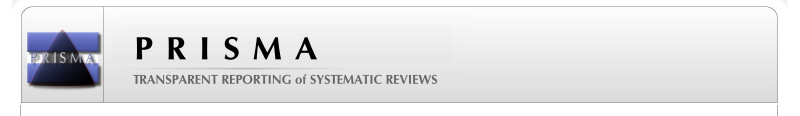 Figure 1 Prisma flow chartTable 1 Inclusion and exclusion criteriaACL: Anterior cruciate ligament.Table 2 Risk of bias of studies reporting venous complicationsRCT: Randomized controlled trial; PC: Prospective cohort study; RS: Retrospective study. 1Inclusion of consecutive patients; 2Was follow-up period adequate (minimum 1 year) for exposure of adverse event? 3Was the used classification shown to be valid and reliable? +: Yes; -: No; ?: Not clear.Table 3 Results arterial injuries (case reports)ACL: Anterior cruciate ligament; ACLR: ACL reconstruction; BPTB: Bone-patellar tendon-bone; PCL: Posterior cruciate ligament.Table 4 Data venous thromboembolism and thromboprophylaxisACLR: ACL reconstruction; BPTB: Bone-patellar tendon-bone; TKA: Total knee arthroplasty; LMWH: Low molecular weight heparin; HTO: High tibial osteotomy; VTE: Venous thromboembolism; PCL: Posterior cruciate ligament; prim: Primary; MCL: Medial collateral ligament; rev: Revision.Table 5 Incidence venous thromboembolism, risk factors and thromboprophylaxis recommendations ACLR: ACL reconstruction; BPTB: Bone-patellar tendon-bone; TKA: Total knee arthroplasty; LMWH: Low molecular weight heparin; HTO: High tibial osteotomy; VTE: Venous thromboembolism; PCL: Posterior cruciate ligament; prim: Primary; MCL: Medial collateral ligament; rev: Revision.Table 6 Incidence of venous thromboembolismACLR: Anterior cruciate ligament reconstruction; DVT: Deep venous thrombosis; sympt: Symptomatic; PE: Pulmonary embolism; NA: Not applicable. Pooled incidence: All DVT: 79/14093 = 9.7%; symptomatic DVT: 5/235 = 2.1%; all DVT of low risk bias studies: 47/443 = 10.6%; PE = 1/704 = 0.1%.Inclusion criteriaStudies (randomized, non-randomized, case series, prospective or retrospective design, case reports) evaluating vascular and thromboembolic complications after ACL reconstructionAll types of ACL reconstruction surgery related arterial and venous complications ORAll types of ACL reconstruction surgery related thromboembolic complicationsAny arthroscopic surgical method of primary or revision intra-articular ACL reconstructionAll graft types for ACL reconstructionMultiligament reconstructions including ACL Combined ACL reconstruction and meniscal surgeryHuman in vivo studies with reported outcomeEnglish languageFull text availableExclusion criteriaAnimal studiesCadaveric studiesNonsurgical related vascular or thromboembolic complicationsRef.Study designPatient selection1Follow-up2 Classification3 Adala et al[6]PC+-+Born et al[26]RS+--Cullison et al[10]PC?-+Dong et al[8]RS?-+Ettema et al[27]RS-?-Gaskill et al[2]RS+--Hetsroni et al[30]RS??-Hirota et al[22]PC--+Hirota et al[25]PC--+Jameson et al[28]RS?--Jaureguito et al[7]RS+-+Lind et al[23]PC+?-Maletis et al[11]PC??-Marlovits et al[20]RCT--+Mohtadi et al[21]RCT++-Struijk-Mulder et al[5]PC+-+Sun et al[29]RS+-+Williams et al[24]PC--+Ye et al[4]RS?-+Ref.ACLRGraft typeFixation femurFixation tibiaVascular injuryDiagnosis after ACLRTreatmentCause vascular complicationSpalding et al[31]primaryGore-Tex??compression popliteal artery8 yearscyst removalcompression by cyst containing ruptured Gore-tex graftAldridge et al[32]primaryBPTBinterference screwinterference screwavulsion middle gen. artery4 wkdirect repair avulsionlesion artery by shaverEvans et al[33]primaryBPTBinterference screwinterference screwpseudoaneurysm med. inf. gen. artery5 wkligation pseudoaneurysmelevation periosteum medial tibia (tunnel preparation)Friederich et al[34] primaryBPTBstaplesstapleslesion sup. lat. gen. artery5 moremoval stapleshardware femurKanko et al[35]primaryBPTBinterference screwbicortical screwpseudoaneurysm popliteal artery2 yrligation pseudoaneurysmdrill bit for bicortical tibia fixation?Kececi et al[36]primaryBPTBinterference screwinterference screwpopliteal arteriovenous fistula 18 movenous re-anastomosisbreak-out posterior femoral cortexLamo-Espinosa et al[37]primaryBPTBinterference screwinterference screwlesion lat. inf. gen. artery1 dembolizationsimultaneous lateral meniscectomyMello et al[38] primaryBPTBinterference screwinterfererce screwpseudoaneurysm med. inf. gen. artery6 wkembolizationdirect lesion artery by shaverPereira Jr. et al[39]primaryBPTBinterference screwinterference screwpseudoaneurysm sup. lat. gen. artery11 dligation pseudoaneurysmhardware femurRoth et al[40]primaryBTPB + augmentationstaple?occlusion popliteal artery6 wkvenous bypassentrapment between graft and femurTam et al[41]primaryBPTBEndobuttoninterference screwpseudoaneurysm popliteal artery8 drepair by venous graftdirect trauma by guide pin femoral canalLee et al[42]re-revision?Rigidfix cross pin?2 lesions sup. to level of med. and lat. gen. artery6 wkvenous re-anastomosisdrill tip for Rigidfix cross pinAmbrosia et al[42]primaryHamstringTightRopeinterference screwpseudoaneurysm popliteal artery7 wkvenous bypasshamstring harvest/previous catheterization-angioplasty?Buda et al[44] primaryHamstring ACL + allograft PCLstaplesstaplespseudoaneurysm post. tibial artery1 wkembolizationsurgical approach PCL or hamstring harvest?Galanakis et al[45]primaryHamstring + extra-artic. rec.staplespes anserinuspseudoaneurysm popliteal arteryday of surgeryvenous re-anastomosislesion artery by shaver and popliteal entrapment syndromeJanssen et al[46]primaryHamstring Bone Mulch ScrewWasherLocpseudoaneurysm popliteal artery12 dvenous repairdrill tip for bicortical tibial fixation Janssen et al[47]primaryHamstringBone Mulch ScrewWasherLocsubtotal occlusion popliteal artery19 dembolectomypreexistent intimal lesion after knee dislocationJanssen et al[47]primaryHamstringBone Mulch ScrewWasherLocpseudoaneurysm and occlusion popliteal artery9 dvenous re-anastomosisdrill tip for bicortical tibial fixation Milankov et al[48]primaryHamstringinterference screwinterference screwpseudoaneurysm med. inf. gen. artery1 dligation pseudoaneurysmhamstring harvest?Panigrahi et al[56]primaryHamstring ACL + PCL??occlusion popliteal arteryday of surgeryembolectomypreexistent thrombotic occlusion after knee dislocationTsubosaka et al[54]primaryHamstringcortical buttonsscrew postpseudoaneurysm med. inf. gen. artery2 dembolizationanteromedial portalPereira et al[39]revisionHamstringtransverse screwinterference screwpseudoaneurysm sup. lat. gen. artery2 dligation pseudoaneurysmhardware femurCarr et al[49]primaryAchilles tendon allograftinterference screwsuture+ washer bone plugtraumatic arteriovenous fistula7 wkligation fistulainjury at medial superior portal siteRef.Study designNumber ACLRMean age (years)Male (M)
Female (F)Graft typeMean duration surgery (min)Mean tourniquet time (min)BMI (kg/m2)ThromboprophylaxisHospital stay (d)Marlovits et al[20]RCT140 (87 vs 88 placebo)29.9 ± 7.4 vs 30.2 ± 6.9M 63% 
F 60%BTPBmean > 120?comparable between groupsYes (enoxaparin 3-8 d + 20 d enoxaparin vs enoxaparin 3-8 d + placebo)3-8 dMohtadi et al[21]RCT33028.5 (14-50)M 183 
F 147BPTB, hamstring ?????Adala et al[6]PC11231.6M 61
F 51hamstring64.9 ± 7.8??none2Cullison et al[10]PC6726.5 (19-39)all menBPTB?83 (0-115)?none?Hirota et al[25]PC3024.1 ± 8.3M 14
 F 16????none?Hirota et al[22]PC40 (20 ACLR vs 20 TKA)26.7 ± 13.4 vs 71.3 ± 6.8M:F ACL 10:10 vs TKA 6:14?87.1 ± 24.4 vs 87.2 ± 18.4?none?Lind et al[23]PC5818?M ≈ 57%BPTB and hamstringprim. ACLR 69.4 ± 21.1; rev. ACLR 90.0 ± 32.3??18.5% (prim. ACLR 
15.7%; rev. ACLR 20.8%)?Maletis et al[11]PCPrim. ACLR 15101prim. ACLR29.5 ± 11.5M 9604 
F 5497autograft 57.6%, allografts 42.4%??≥30 = 23.3%??Rev. ACLR 1091rev. ACLR 29.8 ± 10.7M 693
F 398autograft 20.9%, allografts 78.8%??≥30 = 20.8%??Struijk-Mulder et al[5]PC10030.0 ± 10.0M 77
F 23autograft HS 84, BPTB 14. allograft 268.0 ± 22.076.0 ± 23.025.0 ± 4.0none1 to 2Williams et al[24]PC2331 (19-42)M 17
 F 6BPTB?103 (89-136)?none2-3 dBorn et al[26]RC136 ACL + multiligament rec.VTE group 42(24-43); Non-VTE group 31 SD 11)DVT group M:F 3:0; Non-VTE group 103:28?VTE group 152.0; Non-VTE group 233 ± 76VTE group 78.0; Non-VTE group 102 ± 54VTE group 35 (28-42); Non-VTE group 30 (SD7)yes (before 2007, 3 wk aspirin. After 2007 LMWH 3 wk)?Dong et al[8] RC152 ACL rec.34.9M 91
 F 61hamstring / allograft?3 groups 
< 90, 90-120, > 12022.6none?Ettema et al[27]RC???????50% prescribed LMWH or coumarin during hospital stay; 5% for 1-2 wk; 2% for 3-4 wk and 35% for 6 wk?Gaskill et al[2]RC15767 ACLR + HTO/PCL non specified28.9 (SD 7.6)M 13794 
F 2764???27.8 
(SD 4.0)??Hetsroni et al[30]RC58863 ACLR, total 418323 arthroscopiesPE group 50.3 (15-79) vs non-PE group 45.5 (0-100)PE group 
F 57.3% vs non-PE group 
F 46.8%??????Jameson et al[28]RC1394129.3 (8-83)M 79.5%
F 20.5%?????1-4 dJaureguito et al[7]RC131 group 1 (knee arthroscopy)?M 73
 F 58-???aspirin (325 mg) daily for 3 wk postsurgery if age > 45 years?108 group 2 (ACLR, osteotomy) M 60
F 48????idem?Sun et al[29]RC23123.6M 69.3% 
F 30.7%?88.467.524.5none?Ye et al[4]RC17130.1 ± 10.0M 123
F 48hamstring86.9 ± 26.469.9 ± 15.924.4 ± 3.2none4Ackerman et al[55]CR145F 1BPTB?0?aspirin 325 mg dailyoutpatientChien et al[50]CR134M 1?110.0?30none?Janssen et al.CR119.0F 1hamstring96.0110.027.5LMWH during hospital stay3Kang et al[51]CR1 (+MCL rec.)48.0F 1hamstring?90.0?none?Liu et al[52] CR134.0M 1hamstring110.0119.030.1none5TheronandLaidlowCR130.0F 1?????occurred day after surgeryRef.Study designIncidence DVT (symptomatic if specified)Incidence PE (symptomatic if specified)Detection method VTE Risk factors DVTThromboprophylaxis recommendationsMarlovits et al[20]RCT2 = 2.8% with extended prophylaxis; 28=41.2% without extended prophylaxis0%MRI venographycomparable between groupsage > 30, prolonged immobilisation and complex proceduresMohtadi et al[21]RCT1 (0.3%) symptomatic1 (0.3%) symptomaticclinical, additional exam in suspected casesnone-Adala et al[6]PC2 = 1.78% (1 pt symptomatic)0%ultrasound preop and day 2-3nonenone if absent high risk factors DVT or age < 45 yearsCullison et al[10]PC1 = 1,5%0%ultrasound preop, day 3 and 4 wknonenone in male patients < 40 years and absence of risk factorsHirota et al[25]PC0%peak emboli 50s after tourniquet releasetransoesophageal echocardiography ?-Hirota et al[22]PC0%0%transoesophageal echocardiography ?-Lind et al[23]PC????-Maletis et al[11]PC26 = 0.2% in primary ACLR15 = < 0.1% in primary ACLRvarious methods??2 = 0.2% in revision ACLR0 % in revision ACLRidem??Struijk-Mulder et al[5]PC9 = 9.0% (symptomatic 4=4.0%)1 = 1%bilateral ultrasoundage, contraceptive usefurther research for DVT prophylaxis, especially when risk factors are presentWilliams et al[24]PC0%0%bilateral ultrasound preop and 7-14 d postopin 3 patients, non-specifiedfuture studies neededBorn et al[26]RC3 = 2.0% sympromatic?clinical, ultrasound in suspected cases.multiligamentous injury, age, history DVTin multiligament reconstruction. cf guidlines ACCP "major orthopaedic surgery"Dong et al[8]RC17 = 8.5% (44.1% nonsymptomatic of all DVT cases = 12.1% of all patients)?color doppler ultrasound < 24 h after admission and 3 and 7 d postsurgeryMultiligament reconstruction, tourniquet time > 2 h, agein case of PCL reconstruction and tourniquet time > 2 hEttema et al[27]RC????noneGaskill et al[2]RC55 symptomatic 35clinical, additional exam in suspected casesage ≥ 35, smoking, cocomitant HTO/PCL surgeryfurther research for VTE prophylaxisHetsroni et al[30]RC?117 = 0.0003% all symptomaticclinical, additional exam in suspected casesfemale gender, age, surgical time, previous cancerfurther research for thromboprophylaxis in high risk patientsJameson et al[28]RC42 = 0.3% all symptomatic25 = 0.8% all symptomaticclinical, additional exam in suspected casesage > 40no advise due to lack of evidenceJaureguito et al[7]RCRetrospectively clinically 0.24%. 
Prospectively 7 (2.9%, 5 asymptomatic = 2.1%)0%duplex ultrasonography pre-operatively and 5 and 10 d postsurgerynone-Sun et al[29]RCtotal 36 = 15.6% (4 prox DVT = 2.4%. Distal DVT 32 = 13.9%)0%venography day 3 postsurgeryage, multiligament surgerynoneYe et al[4]RC24 = 14.0% (4 pts prox. DVT)0%chest X-ray and venography day 3 post ACLRfemale gender, age > 35 yrin female patients and age > 35 yrAckerman et al[55]CR1 = 100%0%clinical, ultrasound, CT and venographyMay-Thurner Syndromein case of high risk patientChien et al[50] CR?1 = 100%clinical, CT scanBMI, ACL surgeryfurther investigation for thromboprophylaxis after knee arthroscopy neededJanssen et al[47]CR1 = 100%1 = 100%clinical, transoesophageal echocardiographymisdiagnosis DVT, Protein S deficiency?, ACL surgery, contraceptive usefurther investigation for thromboprophylaxis after knee arthroscopy neededKang et al[51]CR1 = 100%0%clinical, ultrasoundprimary thrombocytopenia, Factor VIII , Proteine CandS noneLiu et al[52]CR1 = 100%1 = 100%clinical, cardiac sonographyBMIpatients with increased risk and prolonged tourniquet timeTheronandLaidlowCR?1 = 100%clinical, CTContraceptive usenoneRef.ACLR (n)Incidence DVT (n)Incidence sympt DVT (n)Incidence PE(n)ThromboprophylaxisRisk of biasAdala et al[6]112210NoLowCullisonet al[10]6710No-Dong et al[8]15211NANo-Jamesonet al[28]13941424225NA-Maletis et al[11]151012615NA-Marlovits et al[20]140 (72 vs 68)2 vs 280Yes-Mohtadiet al[21]330111NA-Struijk-Mulder et al[5]100941NoLowSun et al[29]231360NoLowWilliamset al[24]23000No-Ye et al[4]171240No-